Администрация (исполнительно-распорядительный орган) муниципального района «Ферзиковский район»Калужской области ПОСТАНОВЛЕНИЕот 30 декабря 2022 года                                                                                          № 678п. Ферзиково О внесении изменений в Постановление администрации (исполнительно-распорядительного органа) муниципального района «Ферзиковский район» от 22 марта 2019 года №164 (с изменениями) «Об утверждении муниципальной программы «Развитие дорожного хозяйства на территории муниципального района «Ферзиковский район»  В соответствии с Федеральным законом от 06 октября 2003 года № 131-ФЗ «Об общих принципах организации местного самоуправления в Российской Федерации», статьёй 179 Бюджетного кодекса Российской Федерации, Постановлением администрации (исполнительно-распорядительного органа) муниципального района «Ферзиковский район» от 01 августа 2013 года №366 «Об утверждении порядка разработки, формирования и реализации муниципальных программ муниципального района «Ферзиковский район» и Порядка проведения оценки эффективности реализации муниципальных программ муниципального района «Ферзиковский район», администрация (исполнительно-распорядительный орган) муниципального района «Ферзиковский район» ПОСТАНОВЛЯЕТ:Внести в Постановление администрации (исполнительно-распорядительного органа) муниципального района «Ферзиковский район» от 22 марта 2019 года №164 «Об утверждении муниципальной программы «Развитие дорожного хозяйства на территории муниципального района «Ферзиковский район» следующие изменения:Пункт 8 «Объемы финансирования муниципальной программы за счет бюджетных ассигнований» Паспорта муниципальной программы «Развитие дорожного хозяйства на территории муниципального района «Ферзиковский район» (далее по тексту – муниципальная программа) изложить в новой редакции:1.2. Раздел 4 «Объем финансовых ресурсов, необходимых для реализации муниципальной программы» изложить в новой редакции:2. Настоящее Постановление вступает в силу со дня официального опубликования.Глава администрациимуниципального района«Ферзиковский район»                                                              А.С. Волков«8. Объемы финансирования муниципальной программы за счет бюджетных ассигнованийНаименование показателяВсего (тыс.руб.)в том числе по годам:в том числе по годам:в том числе по годам:в том числе по годам:в том числе по годам:в том числе по годам:«8. Объемы финансирования муниципальной программы за счет бюджетных ассигнованийНаименование показателяВсего (тыс.руб.)201920202021202220232024«8. Объемы финансирования муниципальной программы за счет бюджетных ассигнованийВсего421 802 170,1710 565 550,009 764 830,00181 744 015,1187 407 045,0666 250 730,0066 070 000,00«8. Объемы финансирования муниципальной программы за счет бюджетных ассигнованийВ том числе по источникам финансирования:«8. Объемы финансирования муниципальной программы за счет бюджетных ассигнованийСредства бюджета муниципального района «Ферзиковский район»183 230 498,8410 565 550,009 764 830,00101 837 698,5328 346 490,3116 448 330,0016 267 600,00«8. Объемы финансирования муниципальной программы за счет бюджетных ассигнованийСредства областного бюджета238 571 671,330079 906 316,5859 060 554,7549 802 400,0049 802 400,00».«Наименование показателяВсего в том числе по годамв том числе по годамв том числе по годамв том числе по годамв том числе по годамв том числе по годам«Наименование показателяВсего 201920202021202220232024ВСЕГО 421 802 170,1710565550,009764830,00181 744 015,1187 407 045,0666 250 730,0066 070 000,00В том числе:средства Дорожного фонда муниципального района «Ферзиковский район»183 230 498,8410565550,009764830,00101 837 698,5328 346 490,3116 448 330,0016 267 600,00Средства областного бюджета238 571 671,330079 906 316,5859 060 554,7549 802 400,0049 802 400,00».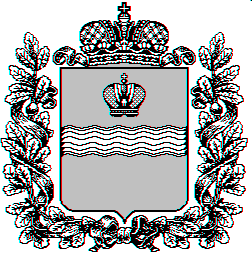 